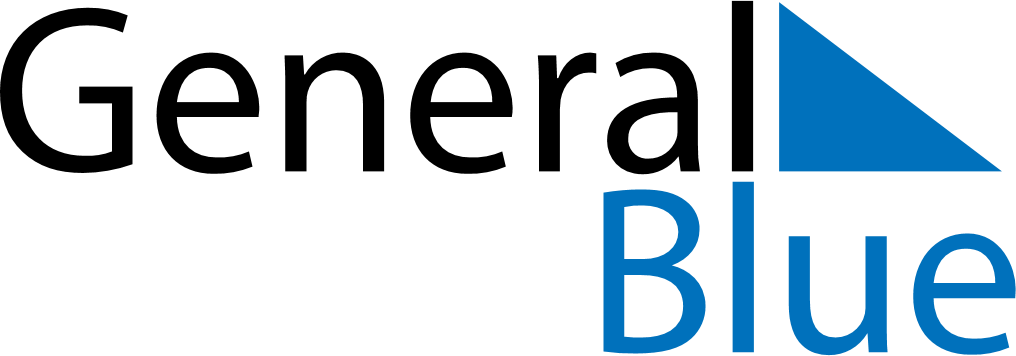 August 2024August 2024August 2024August 2024August 2024August 2024Polesovice, Zlin, CzechiaPolesovice, Zlin, CzechiaPolesovice, Zlin, CzechiaPolesovice, Zlin, CzechiaPolesovice, Zlin, CzechiaPolesovice, Zlin, CzechiaSunday Monday Tuesday Wednesday Thursday Friday Saturday 1 2 3 Sunrise: 5:23 AM Sunset: 8:30 PM Daylight: 15 hours and 6 minutes. Sunrise: 5:24 AM Sunset: 8:28 PM Daylight: 15 hours and 3 minutes. Sunrise: 5:26 AM Sunset: 8:27 PM Daylight: 15 hours and 1 minute. 4 5 6 7 8 9 10 Sunrise: 5:27 AM Sunset: 8:25 PM Daylight: 14 hours and 58 minutes. Sunrise: 5:29 AM Sunset: 8:24 PM Daylight: 14 hours and 55 minutes. Sunrise: 5:30 AM Sunset: 8:22 PM Daylight: 14 hours and 52 minutes. Sunrise: 5:31 AM Sunset: 8:21 PM Daylight: 14 hours and 49 minutes. Sunrise: 5:33 AM Sunset: 8:19 PM Daylight: 14 hours and 46 minutes. Sunrise: 5:34 AM Sunset: 8:17 PM Daylight: 14 hours and 43 minutes. Sunrise: 5:36 AM Sunset: 8:15 PM Daylight: 14 hours and 39 minutes. 11 12 13 14 15 16 17 Sunrise: 5:37 AM Sunset: 8:14 PM Daylight: 14 hours and 36 minutes. Sunrise: 5:38 AM Sunset: 8:12 PM Daylight: 14 hours and 33 minutes. Sunrise: 5:40 AM Sunset: 8:10 PM Daylight: 14 hours and 30 minutes. Sunrise: 5:41 AM Sunset: 8:08 PM Daylight: 14 hours and 27 minutes. Sunrise: 5:43 AM Sunset: 8:07 PM Daylight: 14 hours and 24 minutes. Sunrise: 5:44 AM Sunset: 8:05 PM Daylight: 14 hours and 20 minutes. Sunrise: 5:45 AM Sunset: 8:03 PM Daylight: 14 hours and 17 minutes. 18 19 20 21 22 23 24 Sunrise: 5:47 AM Sunset: 8:01 PM Daylight: 14 hours and 14 minutes. Sunrise: 5:48 AM Sunset: 7:59 PM Daylight: 14 hours and 10 minutes. Sunrise: 5:50 AM Sunset: 7:57 PM Daylight: 14 hours and 7 minutes. Sunrise: 5:51 AM Sunset: 7:55 PM Daylight: 14 hours and 4 minutes. Sunrise: 5:53 AM Sunset: 7:54 PM Daylight: 14 hours and 0 minutes. Sunrise: 5:54 AM Sunset: 7:52 PM Daylight: 13 hours and 57 minutes. Sunrise: 5:55 AM Sunset: 7:50 PM Daylight: 13 hours and 54 minutes. 25 26 27 28 29 30 31 Sunrise: 5:57 AM Sunset: 7:48 PM Daylight: 13 hours and 50 minutes. Sunrise: 5:58 AM Sunset: 7:46 PM Daylight: 13 hours and 47 minutes. Sunrise: 6:00 AM Sunset: 7:44 PM Daylight: 13 hours and 43 minutes. Sunrise: 6:01 AM Sunset: 7:42 PM Daylight: 13 hours and 40 minutes. Sunrise: 6:03 AM Sunset: 7:40 PM Daylight: 13 hours and 37 minutes. Sunrise: 6:04 AM Sunset: 7:38 PM Daylight: 13 hours and 33 minutes. Sunrise: 6:05 AM Sunset: 7:36 PM Daylight: 13 hours and 30 minutes. 